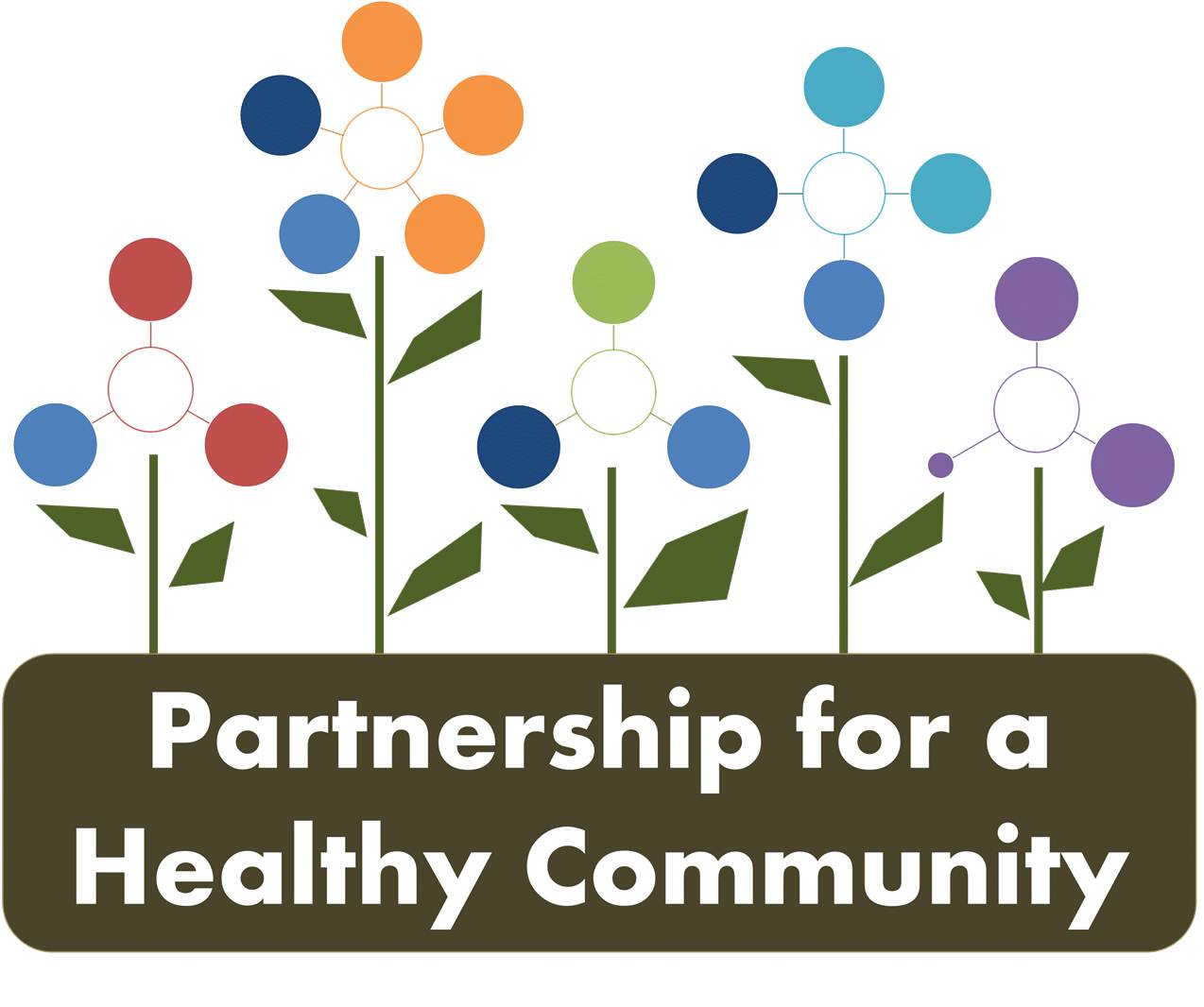 Healthy Eating Active Living (HEAL) Implementation TeamJune 9, 2017Attendees:  Debbie Stark, Vicki Turner, John Bouppha, Adrienne Southerland, Curt Fenton, Margaret Cover, Melissa Theleman, Michelle McCormick, Amy FoxThe meeting was called to order at 2:00 pm.  The group was welcomed by Adrienne and introductions were made.Adrienne reviewed work completed to date with the HEAL committee members.  Today’s meeting focused on building action plans around the Physical Activity Strategies. The group decided to divide into a youth physical activity group and an adult physical activity group to work on filling out the action plan template. Most the meeting was spent in small group work.A recap was completed when the groups came back together close to the end of the meeting. Amy will take all work from today’s meeting and place the thoughts in the templates for next month’s meeting. Next month work will continue to complete the action plans for all areas.Member Updates: There were no member updatesNext meeting will be July 13th at Woodford County Health Department